Утвердить комплексный план по снижению численности безнадзорных животных на территории муниципального образования муниципального района «Койгородский» на 2020 год согласно приложению.Контроль за выполнением настоящего постановления возложить на первого заместителя руководителя администрации МР «Койгородский»  Руководитель администрацииМР «Койгородский»                                                                                       Л.Ю. УшаковаСоставил: Костин М.В.Согласовано:Администрациямуниципального района“Койгородский ”Администрациямуниципального района“Койгородский ”Администрациямуниципального района“Койгородский ”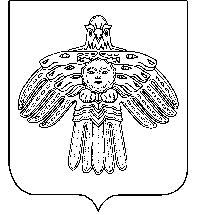 “Койгорт ”муниципальнй районсаадминистрация“Койгорт ”муниципальнй районсаадминистрацияПОСТАНОВЛЕНИЕШУÖМот28 февраля2020 г.№№56/02	с. Койгородок	с. Койгородок	с. КойгородокОб  утверждении  комплексного  планапо снижению численности безнадзорныхживотных на территории муниципальногообразования  муниципального  района«Койгородский»  на  2020  год            В целях повышения эффективности работы по осуществлению государственного полномочия Республики Коми по отлову и содержанию безнадзорных животных, в соответствии с Законом Республики Коми от 1 декабря 2015 г. № 115-РЗ «О наделении органов местного самоуправления в Республике Коми  отдельными государственными полномочиями Республики Коми»,администрация  МР «Койгородский» постановляет: